АДМИНИСТРАЦИЯ ВОРОБЬЕВСКОГО 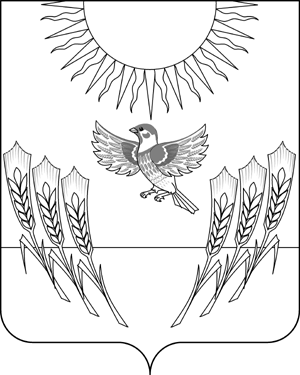 МУНИЦИПАЛЬНОГО РАЙОНА ВОРОНЕЖСКОЙ ОБЛАСТИП О С Т А Н О В Л Е Н И Еот 21 января 2016 г. № 14    	            с. ВоробьевкаО внесении изменений в постановление администрации Воробьевского муниципального района от 26.12.2013 № 593 «Об утверждении муниципальной программы «Развитие физической культуры и спорта» на 2014 - 2018 годы»В соответствии со статьей 179 Бюджетного кодекса Российской Федерации, постановлением администрации Воробьевского муниципального района от 18.11.2013 года № 512 «О порядке принятия решений о разработке, реализации и оценке эффективности муниципальных программ Воробьевского муниципального района», распоряжением администрации Воробьевского муниципального района от 01.10.2013 № 207-р «Об утверждении перечня муниципальных программ Воробьевского муниципального района», и в целях повышения эффективности расходов бюджета Воробьевского муниципального района, администрация Воробьевского муниципального района п о с т а н о в л я е т:1. Внести  в  муниципальную программу «Развитие физической культуры и спорта» на 2014 - 2018 годы (далее - программа), утвержденную постановлением администрации Воробьевского муниципального района от 26.12.2013 № 593 следующие изменения:1.1.  Паспорт программы изложить в следующей редакции:«.»1.2.  Главу 3. «Система программных мероприятий» дополнить абзацем следующего содержания:«внедрение и реализация на территории Воробьевского муниципального района  Всероссийского физкультурно-спортивного комплекса «Готов к труду и обороне».1.3.  В главе 5. «Финансовое обеспечение программы», таблицу «Общая потребность в финансировании программы» изложить в следующей редакции:«2. Контроль за выполнением настоящего постановления возложить на исполняющего обязанности заместителя главы администрации муниципального района – руководителя отдела по образованию Письяукова С.А.. Глава администрациимуниципального района					      А.В. Пищугин Исполняющий обязанности заместителя главы администрации муниципального района – руководитель отдела по образованию				С.А.Письяуков21.01.2016 г.Главный специалист отдела по образованиюадминистрации муниципального района                                		Д.В. Богданов21.01.2016 г.Начальник юридического отделаадминистрации муниципального района                               		В.Г.Камышанов21.01.2016 г.Ответственныйисполнительмуниципальной программыОтдел по образованию администрации Воробьевского муниципального районаОтдел по образованию администрации Воробьевского муниципального районаОтдел по образованию администрации Воробьевского муниципального районаОтдел по образованию администрации Воробьевского муниципального районаОтдел по образованию администрации Воробьевского муниципального районаИсполнители муниципальной программыОтдел по образованию администрации Воробьевского муниципального района Отдел по образованию администрации Воробьевского муниципального района Отдел по образованию администрации Воробьевского муниципального района Отдел по образованию администрации Воробьевского муниципального района Отдел по образованию администрации Воробьевского муниципального района Основные разработчики муниципальной программыОтдел по образованию администрации Воробьевского муниципального районаОтдел по образованию администрации Воробьевского муниципального районаОтдел по образованию администрации Воробьевского муниципального районаОтдел по образованию администрации Воробьевского муниципального районаОтдел по образованию администрации Воробьевского муниципального районаПодпрограммы и основные мероприятия муниципальной программы- пропаганда здорового образа жизни среди различных слоев населения Воробьевского муниципального района;- участие спортсменов района в спортивных соревнованиях различных уровней;- проведение официальных муниципальных физкультурно-оздоровительных и спортивных мероприятий;- увеличение числа людей, занимающихся физической культурой и спортом;- повышение спортивного авторитета Воробьевского муниципального района;- создание условий для занятий физической культурой людей с ограниченными возможностями.- пропаганда здорового образа жизни среди различных слоев населения Воробьевского муниципального района;- участие спортсменов района в спортивных соревнованиях различных уровней;- проведение официальных муниципальных физкультурно-оздоровительных и спортивных мероприятий;- увеличение числа людей, занимающихся физической культурой и спортом;- повышение спортивного авторитета Воробьевского муниципального района;- создание условий для занятий физической культурой людей с ограниченными возможностями.- пропаганда здорового образа жизни среди различных слоев населения Воробьевского муниципального района;- участие спортсменов района в спортивных соревнованиях различных уровней;- проведение официальных муниципальных физкультурно-оздоровительных и спортивных мероприятий;- увеличение числа людей, занимающихся физической культурой и спортом;- повышение спортивного авторитета Воробьевского муниципального района;- создание условий для занятий физической культурой людей с ограниченными возможностями.- пропаганда здорового образа жизни среди различных слоев населения Воробьевского муниципального района;- участие спортсменов района в спортивных соревнованиях различных уровней;- проведение официальных муниципальных физкультурно-оздоровительных и спортивных мероприятий;- увеличение числа людей, занимающихся физической культурой и спортом;- повышение спортивного авторитета Воробьевского муниципального района;- создание условий для занятий физической культурой людей с ограниченными возможностями.- пропаганда здорового образа жизни среди различных слоев населения Воробьевского муниципального района;- участие спортсменов района в спортивных соревнованиях различных уровней;- проведение официальных муниципальных физкультурно-оздоровительных и спортивных мероприятий;- увеличение числа людей, занимающихся физической культурой и спортом;- повышение спортивного авторитета Воробьевского муниципального района;- создание условий для занятий физической культурой людей с ограниченными возможностями.Цель муниципальной программы- создание условий для укрепления здоровья населения путем популяризации физической культуры и массового спорта, в том числе привлечение подрастающего поколения к систематическим занятиям.- создание условий для укрепления здоровья населения путем популяризации физической культуры и массового спорта, в том числе привлечение подрастающего поколения к систематическим занятиям.- создание условий для укрепления здоровья населения путем популяризации физической культуры и массового спорта, в том числе привлечение подрастающего поколения к систематическим занятиям.- создание условий для укрепления здоровья населения путем популяризации физической культуры и массового спорта, в том числе привлечение подрастающего поколения к систематическим занятиям.- создание условий для укрепления здоровья населения путем популяризации физической культуры и массового спорта, в том числе привлечение подрастающего поколения к систематическим занятиям.Задачи муниципальной программы- повышение интереса различных категорий жителей Воробьевского муниципального района к занятиям физической культурой и спортом посредством организации проведения муниципальных физкультурно-оздоровительных и спортивных мероприятий;- привлечение к занятиям физической культурой и спортом людей с ограниченными возможностями. - повышение интереса различных категорий жителей Воробьевского муниципального района к занятиям физической культурой и спортом посредством организации проведения муниципальных физкультурно-оздоровительных и спортивных мероприятий;- привлечение к занятиям физической культурой и спортом людей с ограниченными возможностями. - повышение интереса различных категорий жителей Воробьевского муниципального района к занятиям физической культурой и спортом посредством организации проведения муниципальных физкультурно-оздоровительных и спортивных мероприятий;- привлечение к занятиям физической культурой и спортом людей с ограниченными возможностями. - повышение интереса различных категорий жителей Воробьевского муниципального района к занятиям физической культурой и спортом посредством организации проведения муниципальных физкультурно-оздоровительных и спортивных мероприятий;- привлечение к занятиям физической культурой и спортом людей с ограниченными возможностями. - повышение интереса различных категорий жителей Воробьевского муниципального района к занятиям физической культурой и спортом посредством организации проведения муниципальных физкультурно-оздоровительных и спортивных мероприятий;- привлечение к занятиям физической культурой и спортом людей с ограниченными возможностями. Целевые индикаторы и показатели муниципальной программы1. Доля граждан Воронежской области, систематически занимающихся физической культурой и спортом, в общей численности населения.2. Количество спортивных сооружений на 100 тыс. человек населения1. Доля граждан Воронежской области, систематически занимающихся физической культурой и спортом, в общей численности населения.2. Количество спортивных сооружений на 100 тыс. человек населения1. Доля граждан Воронежской области, систематически занимающихся физической культурой и спортом, в общей численности населения.2. Количество спортивных сооружений на 100 тыс. человек населения1. Доля граждан Воронежской области, систематически занимающихся физической культурой и спортом, в общей численности населения.2. Количество спортивных сооружений на 100 тыс. человек населения1. Доля граждан Воронежской области, систематически занимающихся физической культурой и спортом, в общей численности населения.2. Количество спортивных сооружений на 100 тыс. человек населенияЭтапы и сроки реализации муниципальнойпрограммы2014-2018 годы.2014-2018 годы.2014-2018 годы.2014-2018 годы.2014-2018 годы.Объемы и источники финансирования муниципальной программы (в действующих ценах каждого года реализации муниципальной программы)Источниками финансирования программы являются:- средства районного бюджета.Общий объем потребности в финансировании программы – 88004,0 тыс. руб., в том числе по годам: (тыс. руб.):Источниками финансирования программы являются:- средства районного бюджета.Общий объем потребности в финансировании программы – 88004,0 тыс. руб., в том числе по годам: (тыс. руб.):Источниками финансирования программы являются:- средства районного бюджета.Общий объем потребности в финансировании программы – 88004,0 тыс. руб., в том числе по годам: (тыс. руб.):Источниками финансирования программы являются:- средства районного бюджета.Общий объем потребности в финансировании программы – 88004,0 тыс. руб., в том числе по годам: (тыс. руб.):Источниками финансирования программы являются:- средства районного бюджета.Общий объем потребности в финансировании программы – 88004,0 тыс. руб., в том числе по годам: (тыс. руб.):Объемы и источники финансирования муниципальной программы (в действующих ценах каждого года реализации муниципальной программы)ГодВсегоФедеральный бюджетОбластной бюджетбюджет Воробьевского муниципального районаОбъемы и источники финансирования муниципальной программы (в действующих ценах каждого года реализации муниципальной программы)20147551,0-6801,0750,0Объемы и источники финансирования муниципальной программы (в действующих ценах каждого года реализации муниципальной программы)20156775,0458,05530,0750,0Объемы и источники финансирования муниципальной программы (в действующих ценах каждого года реализации муниципальной программы)20169888,0458,07884,01546,0Объемы и источники финансирования муниципальной программы (в действующих ценах каждого года реализации муниципальной программы)201756865,047958,05413,03494,0Объемы и источники финансирования муниципальной программы (в действующих ценах каждого года реализации муниципальной программы)20186925,0458,05413,01054,0Ожидаемые конечные результаты реализации муниципальной программы- увеличение числа жителей Воробьевского муниципального района, ведущих физически активный образ жизни, не менее 1% ежегодно;- участие спортсменов района в спортивных соревнованиях различных уровней не менее чем в 30 соревнованиях и мероприятиях ежегодно;- проведение на территории Воробьевского муниципального района не менее 30 официальных муниципальных физкультурно-оздоровительных мероприятий ежегодно;- завоевание не менее 5 призовых мест в спортивных соревнованиях и мероприятиях различных уровней;- организация 1 группы для людей с ограниченными возможностями.- увеличение числа жителей Воробьевского муниципального района, ведущих физически активный образ жизни, не менее 1% ежегодно;- участие спортсменов района в спортивных соревнованиях различных уровней не менее чем в 30 соревнованиях и мероприятиях ежегодно;- проведение на территории Воробьевского муниципального района не менее 30 официальных муниципальных физкультурно-оздоровительных мероприятий ежегодно;- завоевание не менее 5 призовых мест в спортивных соревнованиях и мероприятиях различных уровней;- организация 1 группы для людей с ограниченными возможностями.- увеличение числа жителей Воробьевского муниципального района, ведущих физически активный образ жизни, не менее 1% ежегодно;- участие спортсменов района в спортивных соревнованиях различных уровней не менее чем в 30 соревнованиях и мероприятиях ежегодно;- проведение на территории Воробьевского муниципального района не менее 30 официальных муниципальных физкультурно-оздоровительных мероприятий ежегодно;- завоевание не менее 5 призовых мест в спортивных соревнованиях и мероприятиях различных уровней;- организация 1 группы для людей с ограниченными возможностями.- увеличение числа жителей Воробьевского муниципального района, ведущих физически активный образ жизни, не менее 1% ежегодно;- участие спортсменов района в спортивных соревнованиях различных уровней не менее чем в 30 соревнованиях и мероприятиях ежегодно;- проведение на территории Воробьевского муниципального района не менее 30 официальных муниципальных физкультурно-оздоровительных мероприятий ежегодно;- завоевание не менее 5 призовых мест в спортивных соревнованиях и мероприятиях различных уровней;- организация 1 группы для людей с ограниченными возможностями.- увеличение числа жителей Воробьевского муниципального района, ведущих физически активный образ жизни, не менее 1% ежегодно;- участие спортсменов района в спортивных соревнованиях различных уровней не менее чем в 30 соревнованиях и мероприятиях ежегодно;- проведение на территории Воробьевского муниципального района не менее 30 официальных муниципальных физкультурно-оздоровительных мероприятий ежегодно;- завоевание не менее 5 призовых мест в спортивных соревнованиях и мероприятиях различных уровней;- организация 1 группы для людей с ограниченными возможностями.Наименование мероприятий                Потребность в финансировании,   
тыс. руб.Потребность в финансировании,   
тыс. руб.Потребность в финансировании,   
тыс. руб.Потребность в финансировании,   
тыс. руб.Потребность в финансировании,   
тыс. руб.Потребность в финансировании,   
тыс. руб.Наименование мероприятий                20142015201620172018Итого по  
всем годамПропаганда здорового образа жизни среди различных слоев населения Воробьевского муниципального района-//--//--//--//--//--//-Участие спортсменов Воробьевского муниципального района в  соревнованиях различных уровней                             560,0560,0613,0580,0600,02860,0Проведение официальных муниципальных физкультурно-массовых и спортивных мероприятий                     190,0200,0220,0240,0260,01110,0Увеличение численности людей, занимающихся физической культурой и спортом-//--//--//--//--//--//-Повышение спортивного авторитета Воробьевского муниципального района-//--//--//--//--//--//-Создание условий для занятий физической культурой людей с ограниченными возможностями15,015,015,015,015,075,0Проектирование и строительство стадиона с искусственным покрытием и трибунами на 500 мест в с. Воробьевка  -//-  -//-  678,050000,0  -//-50000,0Строительство детских многофункциональных площадок6000,06000,08342,06000,06000,030000,0внедрение и реализация на территории Воробьевского муниципального района  Всероссийского физкультурно-спортивного комплекса «Готов к труду и обороне».  -//-  -//-20,030,050,0100,0Итого:                                   7551,06775,09888,056865,06925,088004,0